แบบ P.3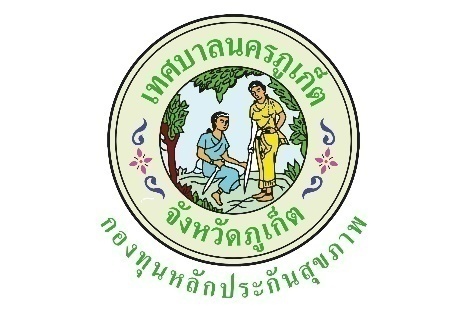 ปีงบประมาณ  2563แบบรายงานผลการดำเนินงาน/โครงการที่ได้รับงบประมาณสนับสนุนจากกองทุนหลักประกันสุขภาพเทศบาลนครภูเก็ตโครงการเปตองเพื่อสุขภาพ ปีงบประมาณ 2563วดป. ที่อนุมัติ 1 ต.ค. 25621.ตัวชี้วัด1. ร้อยละ 80 ของผู้เข้ารับการอบรมมีความรู้เรื่องกติกาและทักษะเบื้องต้นกีฬาเปตองเพิ่มขึ้น  2. มีสมาชิกรายใหม่สนใจออกกำลังกายด้วยกีฬาเปตอง ไม่น้อยกว่าร้อยละ 20 ของกลุ่มเป้าหมาย2.กลุ่มเป้าหมาย5. กลุ่มผู้สูงอายุ3.ระยะเวลา1 ต.ค. 2562 - 30 ก.ย. 25634.ผลการดำเนินการ1. ได้ดำเนินการจัดการอบรมเชิงปฏิบัติการให้แก่ผู้เข้าอบรม จำนวน 2 รุ่น แบ่งเป็นรุ่นผู้สูงอายุ 1 รุ่น และรุ่นเยาวชน 1 รุ่น โดยจัดอบรมแบบเชิงปฏิบัติการ บรรยายความรู้ภาคทฤษฎี และภาคปฏิบัติ แบ่งฐานเพื่อทำกิจกรรม 	- รุ่นผู้สูงอายุ จัดอบรมเมื่อวันที่ 1-2 สิงหาคม 2563 ณ สนามเปตองศูนย์กีฬาเยาวชนเทศบาลนครภูเก็ต (สะพานหิน) เวลา 08.00-16.30 น. มีผู้เข้าร่วมการอบรม จำนวน 50 คน 	- รุ่นเยาวชน จัดอบรมเมื่อวันที่ 8-9 สิงหาคม 2563 ณ สนามเปตองศูนย์กีฬาเยาวชนเทศบาลนครภูเก็ต (สะพานหิน) เวลา 08.00-16.30 น. มีผู้เข้าร่วมการอบรม จำนวน 50 คน	รวมทั้ง 2 รุ่น มีผู้เข้าร่วมการอบรม จำนวน 100 คน คิดเป็นร้อยละ 166.67 ของกลุ่มเป้าหมาย ซึ่งผู้เข้าร่วมการอบรมมีความรู้เรื่องกติกาและทักษะเบื้องต้นการกีฬาเปตองเพิ่มขึ้น พบว่าก่อนทำแบบทดสอบ คิดเป็นร้อยละ 30 หลังทำแบบทดสอบ คิดเป็นร้อยละ 80	2. มีเยาวชนสนใจออกกำลังกายด้วยกีฬาเปตองรายใหม่ จำนวน 30 คน คิดเป็นร้อยละ 30	3. มีประชาชนสนใจออกกำลังกายด้วยกีฬาเปตองรายใหม่ จำนวน 25 คน คิดเป็นร้อยละ 41.675.ผลสัมฤทธิ์ตามวัตถุประสงค์/ตัวชี้วัด☑ บรรลุตามวัตถุประสงค์/ตัวชี้วัดของโครงการ  ไม่บรรลุตามวัตถุประสงค์/ตัวชี้วัดของโครงการ6.การเบิกจ่ายงบประมาณ7.ปัญหา/อุปสรรคในการดำเนินการไม่มีมีปัญหา/อุปสรรค(ระบุ) 	- อุปกรณ์ที่ใช้ในการอบรม (ลูกเปตอง) มีไม่เพียงพอกับผู้เข้ารับการอบรม โดยเฉพาะของผู้อาวุโส และประธานของชุมชนไม่ค่อยให้ความสนใจเท่าที่ควร ไม่แจ้งให้คนในชมชนรับรู้ แนวทางการแก้ไข(ระบุ) - ซื้ออุปกรณ์เพิ่มให้ชุมชน และประสานแจ้งให้ชุมชนรู้ลงชื่อ…..ธัญวัฒน์ อินทร์กลับ…….ผู้รายงาน(....นายธัญวัฒน์ อินทร์กลับ....)ตำแหน่ง....เลขานุการชมรมเปตองจังหวัดภูเก็ตวันที่/เดือน/พ.ศ.................................................งบประมาณที่ได้รับอนุมัติ81,300บาทงบประมาณเบิกจ่ายจริง81,300บาทคิดเป็นร้อยละ100งบประมาณเหลือส่งคืนกองทุนฯ-บาทคิดเป็นร้อยละ-